Travail à faireÀ l’aide des ressources répondez aux questions suivantes.Quel est le rôle du registre du personnel ? (document).Qui peut le consulter ?Doc.  Registre du personnelRéponsesQuel est le rôle du registre du personnel ? (document).Qui peut le consulter ?Réflexion 4 – Comprendre le registre du personnel Réflexion 4 – Comprendre le registre du personnel Réflexion 4 – Comprendre le registre du personnel Durée : 10’ou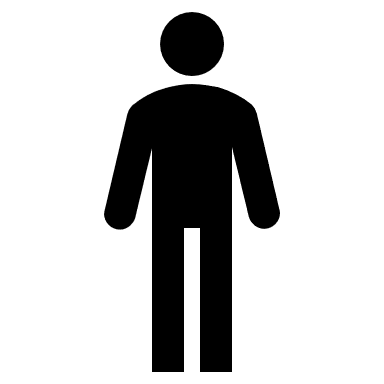 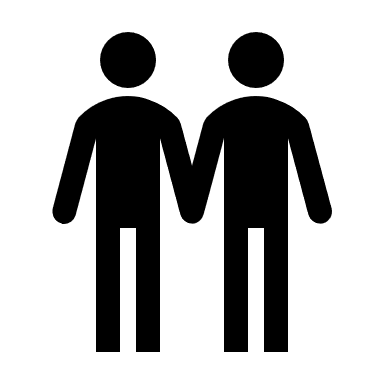 Source NomDate naissanceSexeNationalitéEmploiQualificationDate embaucheDate départTypes de contrat *